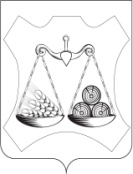 АДМИНИСТРАЦИЯ ВАХРУШЕВСКОГО ГОРОДСКОГО ПОСЕЛЕНИЯСЛОБОДСКОГО РАЙОНА КИРОВСКОЙ ОБЛАСТИПОСТАНОВЛЕНИЕпгт  ВахрушиОб утверждении местных нормативов градостроительного проектирования Вахрушевского городского поселения Слободского района Кировской областиВ соответствии с частью 1 статьи 32 Градостроительного кодекса Российской Федерации, частью 3 статьи 4 Федерального закона от 31.07.2020 № 264-ФЗ «О внесении изменений в Градостроительный кодекс Российской Федерации и отдельные законодательные акты Российской Федерации», статьей 10.2 Закона Кировской области от 28.09.2006 № 44-ЗО «О регулировании градостроительной деятельности в Кировской области» администрация Вахрушевского городского поселения ПОСТАНОВЛЯЕТ:1. Утвердить местные нормативы градостроительного проектирования муниципального образования Вахрушевского городского поселения Слободского района Кировской области (далее - местные нормативы). Прилагаются.2. Считать утратившим силу постановление администрации Вахрушевского городского поселения № 243 от 10.11.2021 «Об утверждении проекта местных нормативов градостроительного проектирования Вахрушевского городского поселения Слободского района Кировской области».3. Настоящее Постановление опубликовать в официальном печатном издании «Информационный бюллетень» и разместить на официальном сайте Вахрушевского городского поселения.4. Настоящее постановление вступает в силу в соответствии с действующим законодательством.Глава администрации Вахрушевского городского поселения				М.В. ЕфремовПриложениек постановлению администрации Вахрушевского городского поселения№ 360 от 24.11.2022МЕСТНЫЕ НОРМАТИВЫ ГРАДОСТРОИТЕЛЬНОГО ПРОЕКТИРОВАНИЯ ВАХРУШЕВСКОГО ГОРОДСКОГО ПОСЕЛЕНИЯ СЛОБОДСКОГО РАЙОНА КИРОВСКОЙ ОБЛАСТИ1. НАЗНАЧЕНИЕ И ОБЛАСТЬ ПРИМЕНЕНИЯ МЕСТНЫХ НОРМАТИВОВ ГРАДОСТРОИТЕЛЬНОГО ПРОЕКТИРОВАНИЯМестные нормативы градостроительного проектирования Вахрушевского городского поселения Слободского района Кировской области (далее – нормативы) разработаны в соответствии с требованиями Градостроительного кодекса Российской Федерации, статьи 10.2 Закона Кировской области от 28.09.2006 № 44-ЗО «О регулировании градостроительной деятельности в Кировской области» (далее – Закон области). 1. Нормативы устанавливают совокупность расчетных показателей, установленных в соответствии с Градостроительным кодексом Российской Федерации в целях обеспечения благоприятных условий жизнедеятельности человека и подлежащих применению при подготовке документов территориального планирования, градостроительного зонирования, документации по планировке территории.2. Нормативы поселения устанавливают совокупность расчетных показателей минимально допустимого уровня обеспеченности объектами местного значения поселения, относящимися к областям, указанным в пункте 1 части 5 статьи 23 Градостроительного кодекса Российской Федерации, объектами благоустройства территории, иными объектами местного значения поселения, населения поселения и расчетных показателей максимально допустимого уровня территориальной доступности таких объектов для населения поселения, при подготовке проекта Генерального плана Вахрушевского городского поселения, а также внесению в него изменений.3. Нормативы устанавливают предельные значения расчетных показателей минимально допустимого уровня обеспеченности объектами местного значения, предусмотренными частью 4 статьи 29.2 Градостроительного кодекса Российской Федерации, населения поселения и предельные значения расчетных показателей максимально допустимого уровня территориальной доступности таких объектов для населения поселения.4. Нормативы устанавливают требования, обязательные для всех субъектов градостроительных отношений, осуществляющих деятельность на территории Вахрушевского городского поселения Слободского района Кировской области в виде территориального планирования, градостроительного зонирования, планировки территории, архитектурно-строительного проектирования, строительства, капитального ремонта, реконструкции объектов капитального строительства, эксплуатации зданий, сооружений, 5. Применение настоящих Нормативов не заменяет и не исключает применения требований технических регламентов, национальных стандартов, сводов правил, правил и требований, установленных органами государственного контроля (надзора).При отмене и/или изменении действующих нормативных документов, в том числе тех, на которые дается ссылка в настоящих Нормативах, следует руководствоваться нормами, вводимыми взамен отмененных.6. По вопросам, не рассматриваемым в настоящих Нормативах, следует руководствоваться региональными нормативами градостроительного проектирования Кировской области, местными нормативами градостроительного проектирования Слободского муниципального района, действующими федеральными градостроительными нормами и законами Российской Федерации. Нормативы градостроительного проектирования Вахрушевского городского поселения включают в себя:1) основную часть (расчетные показатели минимально допустимого уровня обеспеченности объектами местного значения сельских поселений и расчетные показатели максимально допустимого уровня территориальной доступности таких объектов для населения сельских поселений);2) материалы по обоснованию расчетных показателей, содержащихся в основной части нормативов градостроительного проектирования;3) правила и область применения расчетных показателей, содержащихся в основной части нормативов градостроительного проектирования.2. ОСНОВНАЯ ЧАСТЬРасчетные показатели 2.1. Расчетные показатели минимально допустимого уровня обеспеченности объектами в области транспорта и расчетные показатели максимально допустимого уровня территориальной доступности таких объектовУлично-дорожную сеть следует проектировать в виде непрерывной системы с учетом функционального назначения улиц и дорог, интенсивности транспортного, велосипедного и пешеходного движения, архитектурно- планировочной организации территории и характера застройки. В составе улично-дорожной сети следует выделять улицы и дороги магистрального и местного значений, а также главные улицы. Расчетные параметры улиц и дорог следует принимать по таблице 1 приложения.         Расчетные показатели объектов автомобильного транспорта местного значения принимаются в соответствии с таблицей 1.Таблица 1Параметры улично-дорожной сети в пределах населенных пунктов принимается в соответствии с таблицей 2.Таблица 2Примечания:Расстояние от края основной проезжей части магистральных дорог до линии регулирования жилой застройки следует принимать не менее , а при условии применения шумозащитных устройств, обеспечивающих требования СП 51.13330, не менее . Расстояние от края основной проезжей части улиц, местных или боковых проездов до линии застройки следует принимать не более . В случаях превышения указанного расстояния следует предусматривать на расстоянии не ближе  от линии застройки полосу шириной , пригодную для проезда пожарных машин. В конце проезжих частей тупиковых улиц и дорог следует устраивать площадки с островками диаметром не менее  для разворота автомобилей. Использование поворотных площадок для стоянки автомобилей не допускается.Радиусы закругления проезжей части улиц и дорог по кромке тротуаров и разделительных полос следует принимать не менее, м: - для магистральных улиц и дорог регулируемого движения .............. 8 - местного значения ............................................................................... 5 - на транспортных площадях ................................................................ 12 В стесненных условиях и при реконструкции радиусы закругления магистральных улиц и дорог регулируемого движения допускается уменьшать, но принимать не менее , на транспортных площадях - . При отсутствии бордюрного ограждения, а также в случае применения минимальных радиусов закругления ширину проезжей части улиц и дорог следует увеличивать на  на каждую полосу движения за счет боковых разделительных полос или уширения с внешней стороны.Допускается предусматривать открытые стоянки для временного и постоянного хранения автомобилей в пределах улиц и дорог, граничащих с жилыми районами и микрорайонами. На однополосных проездах необходимо предусматривать разъездные площадки шириной  и длиной  на расстоянии не более  между ними. При непосредственном примыкании тротуаров к стенам зданий, подпорным стенкам или оградам следует увеличивать их ширину не менее чем на .  В пределах фасадов зданий, имеющих входы, ширина проезда составляет . Протяженность тупиковых проездов (не более) –  Примечание: Тупиковые проезды должны заканчиваться площадками для разворота мусоровозов, пожарных машин и другой спецтехники. Размеры разворотных площадок на тупиковых улицах и дорогах, диаметром (не менее): а) для разворота легковых автомобилей – .; б) для разворота пассажирского общественного транспорта – . Ширина одной полосы движения пешеходных тротуаров улиц и дорог – 0,75- 2.2. Расчетные показатели минимально допустимого уровня обеспеченности объектами в области предупреждения чрезвычайных ситуаций природного и техногенного характера и ликвидации их последствий и расчетные показатели максимально допустимого уровня территориальной доступности таких объектовРасчетные показатели минимально допустимого уровня обеспеченности объектами в области предупреждения чрезвычайных ситуаций природного и техногенного характера и ликвидации их последствий и расчетные показатели максимального допустимого уровня территориальной доступности определяются региональными нормативами градостроительного проектирования.2.3. Расчетные показатели минимально допустимого уровня обеспеченности объектами в области образования и расчетные показатели максимально допустимого уровня территориальной доступности таких объектовРасчетные показатели минимально допустимого уровня обеспеченности объектами в области образования и расчетные показатели максимально допустимого уровня территориальной доступности таких объектов следует принимать в соответствии с таблицей 3.Таблица 3Примечания: 1. Пути подходов учащихся к общеобразовательным школам с начальными классами не должны пересекать проезжую часть магистральных улиц в одном уровне согласно требованиям примечания 2 таблицы 10.1 пункта 10.4 СП 42.13330.2016.2. Вместимость общеобразовательных организаций и размеры их земельных участков следует принимать в соответствии с требованиями приложения Д к СП 42.13330.2016.3. Размеры земельных участков общеобразовательных организаций, не указанных в приложении Д к СП 42.13330.2016, следует принимать по заданию на проектирование.4. Участки детских дошкольных организаций не должны примыкать непосредственно к магистральным улицам.2.4. Расчетные показатели минимально допустимого уровня обеспеченности объектами в области здравоохранения и расчетные показатели максимально допустимого уровня территориальной доступности       Расчетные показатели минимального допустимого уровня обеспеченности объектами в области здравоохранения и расчетные показатели  максимально допустимого уровня территориальной доступности определяются региональными нормативами градостроительного проектирования.2.5. Расчетные показатели минимально допустимого уровня обеспеченности объектами в области физической культуры и массового спорта и расчетные показатели максимально допустимого уровня территориальной доступности таких объектовТаблица 4Примечания: 1. Комплексы физкультурно-оздоровительных площадок предусматриваются в каждом поселении.2. Доступность физкультурно-спортивных сооружений городского значения не должна превышать 30 минут.3. В поселениях с числом жителей от 2 до 5 тыс. следует предусматривать один спортивный зал площадью 540 кв. метров.4.  Для иных объектов местного значения в области физической культуры и спорта, не указанных в таблице 4, расчетные показатели применяются в соответствии с заданием на проектирование.5. Вместимость учреждений и организаций в области физической культуры и спорта и размеры их земельных участков следует принимать в соответствии с требованиями приложения Д к СП 42.13330.2016 или заданием на проектирование.2.6. Расчетные показатели минимально допустимого уровня обеспеченности объектами в области обработки, утилизации, обезвреживания, захоронения твердых коммунальных отходовНаименования расположенных на территории Кировской области объектов по обработке, утилизации, обезвреживанию отходов и объектов размещения отходов, включенных в государственный реестр объектов размещения отходов, и местоположение таких объектов принимаются в соответствии с территориальной схемой обращения с отходами, в том числе с твердыми коммунальными отходами, на территории Кировской области, утверждаемой правовым актом министерства охраны окружающей среды Кировской области.Для объектов местного значения, на которые не установлены расчетные показатели в таблице 5, следует руководствоваться нормативно – правовым актом органа исполнительной власти Кировской области в области обращения с отходами.Таблица 5Примечание:При средней плотности твердых коммунальных отходов 0,104 тонны в куб.м.Расстояние от жилых домов до площадки сбора ТКО.2.7. Минимальные расчетные показатели для объектов в иных областях и расчетные показатели максимально допустимого уровня территориальной доступности таких объектовТаблица 6Таблица 7Примечание:1. Размер земельного участка для кладбища определяется с учетом количества жителей конкретного города или иного поселения, но не может превышать 40 га.2. Для иных объектов местного значения, предприятий торговли, общественного питания, бытового обслуживания, учреждений жилищно-коммунального хозяйства минимальные расчетные показатели могут устанавливаться в соответствии с приложением Д к СП 42.13330.2016 или заданием на проектирование таких объектов.2.8. Расчетные показатели минимально допустимого уровня обеспеченности объектами инженерной инфраструктуры местного значения    Предельные значения расчетных показателей минимального допустимого уровня обеспеченности и предельные значения расчетных показателей максимально допустимого уровня территориальной доступности объектов инженерной инфраструктуры местного значения следует принимать в соответствии с таблицей 8.3. МАТЕРИАЛЫ ПО ОБОСНОВАНИЮ РАСЧЕТНЫХ ПОКАЗАТЕЛЕЙ, СОДЕРЖАЩИХСЯ В ОСНОВНОЙ ЧАСТИ НОРМАТИВОВ ГРАДОСТРОИТЕЛЬНОГО ПРОЕКТИРОВАНИЯВ нормативах установлены расчетные показатели минимально допустимого уровня обеспеченности объектами местного значения и расчетные показатели максимально допустимого уровня территориальной доступности таких объектов для населения поселения с учетом:- административно-территориального устройства;- социально-демографического состава и плотности населения;- природно-климатических условий;- федерального законодательства, иных градостроительных показателей и норм.Нормативы направлены на повышение благоприятных условий жизни населения поселения, устойчивое развитие его территории.Минимальные расчетные показатели, содержащиеся в основной части, обеспечения объектами социального и иного назначения в области обеспечения учреждениями и предприятиями обслуживания действуют в отношении объектов, размещаемых на застроенных и подлежащих застройке территориях общественно-деловых, жилых, рекреационных зон.Расчетные показатели минимально допустимого уровня обеспеченности объектами в области транспорта, предупреждения чрезвычайных ситуаций природного и техногенного характера, стихийных бедствий, эпидемий и ликвидации их последствий, образования, здравоохранения, физической культуры и спорта, социального обеспечения, утилизации и переработки бытовых и промышленных отходов, в иных областях, расчетные показатели и параметры развития, организации и использования территорий, градостроительные показатели и нормы для архитектурно-строительного проектирования подготовлены в соответствии с:Градостроительным кодексом РФ от 29.12.2004 № 190-ФЗ;Земельным кодексом РФ от 25.10.2001 № 136-ФЗ;Федеральным законом от 06.10.2003 № 131-ФЗ «Об общих принципах организации местного самоуправления в Российской Федерации»;Федеральным законом от 29.12.2004 № 191-ФЗ «О введении в действие Градостроительного кодекса Российской Федерации»;Федеральным законом от 27.12.2002 № 184-ФЗ «О техническом регулировании»;Федеральным законом от 22.07.2008 № 123-ФЗ «Технический регламент о требованиях пожарной безопасности»;Федеральным законом от 14.03.1995 № 33-ФЗ «Об особо охраняемых природных территориях»;Федеральным законом от 10.01.2002 № 7-ФЗ «Об охране окружающей среды»;Федеральным законом от 08.11.2007 № 257-ФЗ «Об автомобильных дорогах и о дорожной деятельности в Российской Федерации»;Приказом Минэкономразвития России от 15.02.2021 № 71 «Об утверждении Методических рекомендаций по подготовке нормативов градостроительного проектирования»;СП 34.13330.2012. Свод правил. Автомобильные дороги;СП 42.13330.2016. Свод правил. Градостроительство. Планировка и застройка городских и сельских поселений;СП 118.13330.2012. Свод правил. Общественные здания и сооружения;СП 43.13330.2012. Свод правил. Сооружения промышленных предприятий;ГОСТ 17.5.3.01-78 «Охрана природы. Земли. Состав и размер зеленых зон городов»;ГОСТ 17.6.3.01-78 «Охрана природы. Флора. Охрана и рациональное использование лесов зеленых зон городов»;СП 30-101-98 «Методические указания по расчету земельных участков в кондоминиумах»;СП 30-102-99 «Планировка и застройка территорий малоэтажного жилищного строительства»;Законом Кировской области от 28.09.2006 № 44-ЗО «О регулировании градостроительной деятельности в Кировской области»;региональными нормативами градостроительного проектирования Кировской области.24.11.2022№360№Наименование объекта (расчетного показателя)Минимально допустимый уровень обеспеченностиМаксимально допустимый уровень территориальной доступности2Остановки общественного транспорта в населенных пунктах500 метровНе нормируетсяКатегория сельских улиц и дорогОсновное назначениеРасчетная скорость движения, км/чШирина в красных линиях, мШирина полосы движения, мЧисло полос движенияШирина пешеходной части тротуара, мГлавная улицаСвязь жилых территорий с общественным центром4020-303,52-31,5-2,25Улица в жилой застройке:основнаяСвязь внутри жилых территорий и с главной улицей по направлениям с интенсивным движением4015-253,021,0-1,5Второстепенная (переулок)Связь между основными жилыми улицами3015-252,7521,0проезд:- с коммуникациями,- без коммуникацийСвязь жилых домов, расположенных в глубине квартала, с улицей2010-127-102,75-3,010-1,0Хозяйственный проезд, скотопрогонПрогон личного скота и проезд грузового транспорта к придомовым (приквартирным) участкам307-104,51-№ п/пУчреждение, организация, единица измеренияМинимально допустимый уровень обеспеченности объектамиМаксимально допустимый уровень территориальной доступности объектов1234Объекты в области образования местного значенияОбъекты в области образования местного значенияОбъекты в области образования местного значенияОбъекты в области образования местного значения1Дошкольные образовательные организации, мест на 1 тыс. жителей58 мест500 м2Общеобразовательные организации, мест на 1 тыс. жителей98 мест500 м№ п/пУчреждение, объект, единица измеренияМинимально допустимый уровень обеспеченности объектамиМаксимально допустимый уровень территориальной доступности объектов1234	Объекты в области физической культуры местного значения	Объекты в области физической культуры местного значения	Объекты в области физической культуры местного значения	Объекты в области физической культуры местного значения1Помещения для физкультурно-оздоровительных занятий, кв. м. общей площади на 1 тыс. человек80500 м2Спортивные залы общего пользования, кв. м. площади пола на 1 тыс. человек701,5 км№ п/пПоказатель, единица измеренияМинимально допустимый уровень обеспеченности объектамиМаксимально допустимый уровень доступности объектов12341Обеспеченность населения услугами по сбору ТКО для многоквартирных жилых домов и индивидуальных жилых домов на 1 человека, куб.м в год1,49911502 м  Объект, единица измеренияМинимально допустимый уровень обеспеченности объектамиМаксимально допустимый  уровень доступности объектов123Объекты общего пользования рекреационного назначения местного значенияОбъекты общего пользования рекреационного назначения местного значенияОбъекты общего пользования рекреационного назначения местного значенияРазмер населенного пунктаСуммарная площадь озелененных территорий общего пользования, кв.м/челГородской населенный пункт12Не нормируетсяОбъекты в области культуры и искусства местного значенияОбъекты в области культуры и искусства местного значенияОбъекты в области культуры и искусства местного значенияОбъекты в области культуры и искусства местного значения№ п/пОбъект, единица измеренияМинимально допустимый уровень обеспеченности объектамиМаксимально допустимый  уровень доступности объектов1Общедоступная библиотека с детским отделением1 (в административном центре поселения)15 - 30 минут транспортной доступности2филиал общедоступных библиотек с детским отделением	1 тыс. человек115 - 30 минут транспортной доступности3Дом культуры, объектов на городское поселение115 - 30 минут транспортной доступностиАдминистративно – деловые объекты, объекты управления и связи местного значенияАдминистративно – деловые объекты, объекты управления и связи местного значенияАдминистративно – деловые объекты, объекты управления и связи местного значенияАдминистративно – деловые объекты, объекты управления и связи местного значения4Отделения связи, объект1 на 2 тыс. жителей, но не менее одного на городское поселение800 м5Участковые пункты полицииНе менее одного на городское поселениесоответствует границам административного участка, определяемого решением территориального органа Министерства внутренних дел Российской Федерации№ п/пОбласть нормированияНаименование вида объектаТип расчетного показателяТип расчетного показателяВид расчетного показателяНаименование расчетного показателя, единица измененияПредельное значение расчетного показателяПредельное значение расчетного показателяПредельное значение расчетного показателяПредельное значение расчетного показателяПредельное значение расчетного показателяПредельное значение расчетного показателяПредельное значение расчетного показателя№ п/пОбласть нормированияНаименование вида объектаТип расчетного показателяТип расчетного показателяВид расчетного показателяНаименование расчетного показателя, единица измененияКоличество комнат1 человек2 человека3 человека3 человека4 человека5 человек и более1.Объекты электроснабжения населенияЭлектростанции, подстанция 35 кВ, переключательные пункты, трансформаторные подстанции, линии электропередачи 35 кВРасчетные показатели минимально допустимого уровня обеспеченностиРасчетные показатели минимально допустимого уровня обеспеченностиРасчетный показатель минимального уровня мощности объектаНорматив потребления коммунальных услуг по электроснабжению, кВт ч/чел./мес. при количестве проживающих человек в квартире (жилом доме)При наличии электрической плитыПри наличии электрической плитыПри наличии электрической плитыПри наличии электрической плитыПри наличии электрической плитыПри наличии электрической плитыПри наличии электрической плиты1.Объекты электроснабжения населенияЭлектростанции, подстанция 35 кВ, переключательные пункты, трансформаторные подстанции, линии электропередачи 35 кВРасчетные показатели минимально допустимого уровня обеспеченностиРасчетные показатели минимально допустимого уровня обеспеченностиРасчетный показатель минимального уровня мощности объектаНорматив потребления коммунальных услуг по электроснабжению, кВт ч/чел./мес. при количестве проживающих человек в квартире (жилом доме)1 комната15395737360521.Объекты электроснабжения населенияЭлектростанции, подстанция 35 кВ, переключательные пункты, трансформаторные подстанции, линии электропередачи 35 кВРасчетные показатели минимально допустимого уровня обеспеченностиРасчетные показатели минимально допустимого уровня обеспеченностиРасчетный показатель минимального уровня мощности объектаНорматив потребления коммунальных услуг по электроснабжению, кВт ч/чел./мес. при количестве проживающих человек в квартире (жилом доме)2 комнаты180112878770611.Объекты электроснабжения населенияЭлектростанции, подстанция 35 кВ, переключательные пункты, трансформаторные подстанции, линии электропередачи 35 кВРасчетные показатели минимально допустимого уровня обеспеченностиРасчетные показатели минимально допустимого уровня обеспеченностиРасчетный показатель минимального уровня мощности объектаНорматив потребления коммунальных услуг по электроснабжению, кВт ч/чел./мес. при количестве проживающих человек в квартире (жилом доме)3 комнаты и более197122959577671.Объекты электроснабжения населенияЭлектростанции, подстанция 35 кВ, переключательные пункты, трансформаторные подстанции, линии электропередачи 35 кВРасчетные показатели минимально допустимого уровня обеспеченностиРасчетные показатели минимально допустимого уровня обеспеченностиРасчетный показатель минимального уровня мощности объектаНорматив потребления коммунальных услуг по электроснабжению, кВт ч/чел./мес. при количестве проживающих человек в квартире (жилом доме)При наличии газовой плитыПри наличии газовой плитыПри наличии газовой плитыПри наличии газовой плитыПри наличии газовой плитыПри наличии газовой плитыПри наличии газовой плиты1.Объекты электроснабжения населенияЭлектростанции, подстанция 35 кВ, переключательные пункты, трансформаторные подстанции, линии электропередачи 35 кВРасчетные показатели минимально допустимого уровня обеспеченностиРасчетные показатели минимально допустимого уровня обеспеченностиРасчетный показатель минимального уровня мощности объектаНорматив потребления коммунальных услуг по электроснабжению, кВт ч/чел./мес. при количестве проживающих человек в квартире (жилом доме)1 комната10364494940351.Объекты электроснабжения населенияЭлектростанции, подстанция 35 кВ, переключательные пункты, трансформаторные подстанции, линии электропередачи 35 кВРасчетные показатели минимально допустимого уровня обеспеченностиРасчетные показатели минимально допустимого уровня обеспеченностиРасчетный показатель минимального уровня мощности объектаНорматив потребления коммунальных услуг по электроснабжению, кВт ч/чел./мес. при количестве проживающих человек в квартире (жилом доме)2 комнаты13382646452451.Объекты электроснабжения населенияЭлектростанции, подстанция 35 кВ, переключательные пункты, трансформаторные подстанции, линии электропередачи 35 кВРасчетные показатели минимально допустимого уровня обеспеченностиРасчетные показатели минимально допустимого уровня обеспеченностиРасчетный показатель минимального уровня мощности объектаНорматив потребления коммунальных услуг по электроснабжению, кВт ч/чел./мес. при количестве проживающих человек в квартире (жилом доме)3 комнаты и более15093727259511.Объекты электроснабжения населенияЭлектростанции, подстанция 35 кВ, переключательные пункты, трансформаторные подстанции, линии электропередачи 35 кВРасчетный показатель максимальной территориальной доступностиРасчетный показатель максимальной территориальной доступностиРасчетный показатель максимальной территориальной доступности-Не нормируетсяНе нормируетсяНе нормируетсяНе нормируетсяНе нормируетсяНе нормируетсяНе нормируется2.Объекты теплоснабженияОбъекты централизованной системы теплоснабжения, осуществляющие выработку и подачу тепловой энергии конечному потребителюРасчетные показатели минимально допустимого уровня обеспеченностиРасчетный показатель минимального уровня мощности объектаРасчетный показатель минимального уровня мощности объектаУсредненный показатель удельного теплопотребления, ккал/час на 1 кв. м общей площади23,67323,67323,67323,67323,67323,67323,6733.Объекты водоснабженияВодозаборы, станции водоподготовки (водопроводные очистные сооружения), насосные станции, резервуары, водонапорные башни, водопроводРасчетные показатели минимально допустимого уровня обеспеченностиРасчетный показатель минимально допустимого уровня мощности объектаРасчетный показатель минимально допустимого уровня мощности объектаПоказатель удельного водопотребления, л/сут. на 1 человекаСтепень благоустройства районов жилой застройкиСтепень благоустройства районов жилой застройкиСтепень благоустройства районов жилой застройкиСтепень благоустройства районов жилой застройкиМинимальная норма удельного хозяйственно- питьевого водопотребления на одного жителя (за год), л/сут. на человекаМинимальная норма удельного хозяйственно- питьевого водопотребления на одного жителя (за год), л/сут. на человекаМинимальная норма удельного хозяйственно- питьевого водопотребления на одного жителя (за год), л/сут. на человека3.Объекты водоснабженияВодозаборы, станции водоподготовки (водопроводные очистные сооружения), насосные станции, резервуары, водонапорные башни, водопроводРасчетные показатели минимально допустимого уровня обеспеченностиРасчетный показатель минимально допустимого уровня мощности объектаРасчетный показатель минимально допустимого уровня мощности объектаПоказатель удельного водопотребления, л/сут. на 1 человекаЗастройка зданиями, оборудованными внутренним водопроводом и канализацией, без ваннЗастройка зданиями, оборудованными внутренним водопроводом и канализацией, без ваннЗастройка зданиями, оборудованными внутренним водопроводом и канализацией, без ваннЗастройка зданиями, оборудованными внутренним водопроводом и канализацией, без ванн1101101103.Объекты водоснабженияВодозаборы, станции водоподготовки (водопроводные очистные сооружения), насосные станции, резервуары, водонапорные башни, водопроводРасчетные показатели минимально допустимого уровня обеспеченностиРасчетный показатель минимально допустимого уровня мощности объектаРасчетный показатель минимально допустимого уровня мощности объектаПоказатель удельного водопотребления, л/сут. на 1 человекаЗастройка зданиями, оборудованными внутренним водопроводом и канализацией, с ванными и местными водонагревателямиЗастройка зданиями, оборудованными внутренним водопроводом и канализацией, с ванными и местными водонагревателямиЗастройка зданиями, оборудованными внутренним водопроводом и канализацией, с ванными и местными водонагревателямиЗастройка зданиями, оборудованными внутренним водопроводом и канализацией, с ванными и местными водонагревателями1601601603.Объекты водоснабженияВодозаборы, станции водоподготовки (водопроводные очистные сооружения), насосные станции, резервуары, водонапорные башни, водопроводРасчетные показатели минимально допустимого уровня обеспеченностиРасчетный показатель минимально допустимого уровня мощности объектаРасчетный показатель минимально допустимого уровня мощности объектаПоказатель удельного водопотребления, л/сут. на 1 человекаЗастройка зданиями, оборудованными внутренним водопроводом и канализацией, с ванными и централизованным горячим водоснабжениемЗастройка зданиями, оборудованными внутренним водопроводом и канализацией, с ванными и централизованным горячим водоснабжениемЗастройка зданиями, оборудованными внутренним водопроводом и канализацией, с ванными и централизованным горячим водоснабжениемЗастройка зданиями, оборудованными внутренним водопроводом и канализацией, с ванными и централизованным горячим водоснабжением2402402403.Объекты водоснабженияВодозаборы, станции водоподготовки (водопроводные очистные сооружения), насосные станции, резервуары, водонапорные башни, водопроводРасчетный показатель максимально допустимого уровня территориальной доступностиРасчетный показатель максимально допустимого уровня территориальной доступностиРасчетный показатель максимально допустимого уровня территориальной доступности-Не нормируетсяНе нормируетсяНе нормируетсяНе нормируетсяНе нормируетсяНе нормируетсяНе нормируется5.Объекты водоотведенияОчистные сооружения, канализационные насосные станции, канализация магистральнаяРасчетные показатели минимального уровня обеспеченностиРасчетные показатель минимально допустимого уровня мощности объектаРасчетные показатель минимально допустимого уровня мощности объектаПоказатель удельного водоотведения, л/сут. на 1 человекаСтепень благоустройства районов жилой застройкиСтепень благоустройства районов жилой застройкиСтепень благоустройства районов жилой застройкиСтепень благоустройства районов жилой застройкиМинимальная норма удельного водоотведения на одного жителя среднесуточная (за год), л/сут. на человекаМинимальная норма удельного водоотведения на одного жителя среднесуточная (за год), л/сут. на человекаМинимальная норма удельного водоотведения на одного жителя среднесуточная (за год), л/сут. на человека5.Объекты водоотведенияОчистные сооружения, канализационные насосные станции, канализация магистральнаяРасчетные показатели минимального уровня обеспеченностиРасчетные показатель минимально допустимого уровня мощности объектаРасчетные показатель минимально допустимого уровня мощности объектаПоказатель удельного водоотведения, л/сут. на 1 человекаЗастройка зданиями, оборудованными внутренним водопроводом и канализацией, без ваннЗастройка зданиями, оборудованными внутренним водопроводом и канализацией, без ваннЗастройка зданиями, оборудованными внутренним водопроводом и канализацией, без ваннЗастройка зданиями, оборудованными внутренним водопроводом и канализацией, без ванн1101101105.Объекты водоотведенияОчистные сооружения, канализационные насосные станции, канализация магистральнаяРасчетные показатели минимального уровня обеспеченностиРасчетные показатель минимально допустимого уровня мощности объектаРасчетные показатель минимально допустимого уровня мощности объектаПоказатель удельного водоотведения, л/сут. на 1 человекаЗастройка зданиями, оборудованными внутренним водопроводом и канализацией, с ванными и местными водонагревателямиЗастройка зданиями, оборудованными внутренним водопроводом и канализацией, с ванными и местными водонагревателямиЗастройка зданиями, оборудованными внутренним водопроводом и канализацией, с ванными и местными водонагревателямиЗастройка зданиями, оборудованными внутренним водопроводом и канализацией, с ванными и местными водонагревателями1601601605.Объекты водоотведенияОчистные сооружения, канализационные насосные станции, канализация магистральнаяРасчетные показатели минимального уровня обеспеченностиРасчетные показатель минимально допустимого уровня мощности объектаРасчетные показатель минимально допустимого уровня мощности объектаПоказатель удельного водоотведения, л/сут. на 1 человекаЗастройка зданиями, оборудованными внутренним водопроводом и канализацией, с ванными и централизованным горячим водоснабжениемЗастройка зданиями, оборудованными внутренним водопроводом и канализацией, с ванными и централизованным горячим водоснабжениемЗастройка зданиями, оборудованными внутренним водопроводом и канализацией, с ванными и централизованным горячим водоснабжениемЗастройка зданиями, оборудованными внутренним водопроводом и канализацией, с ванными и централизованным горячим водоснабжением2402402405.Объекты водоотведенияОчистные сооружения, канализационные насосные станции, канализация магистральнаяРасчетный показатель максимально допустимого уровня территориальной доступностиРасчетный показатель максимально допустимого уровня территориальной доступностиРасчетный показатель максимально допустимого уровня территориальной доступности-Не нормируетсяНе нормируетсяНе нормируетсяНе нормируетсяНе нормируетсяНе нормируетсяНе нормируется